								            Załącznik nr 1 do uchwały Nr 65.XI.2019 Rady Gminy Lipowiec Kościelny z dnia 17 grudnia 2019 roku DEKLARACJA O WYSOKOŚCI OPŁATY ZA GOSPODAROWANIE ODPADAMI KOMUNALNYMIPOLA WYPEŁNIA WŁAŚCICIEL NIERUCHOMOŚCI. WYPEŁNIAĆ KOMPUTEROWO LUB RĘCZNIE, DUŻYMI, DRUKOWANYMI LITERAMI, CZARNYM LUB NIEBIESKIM KOLOREM*      pola nieobowiązkowe do wypełnieniaPouczenie:W przypadku nie wpłacenia opłaty w wyznaczonym terminie lub wpłaceniu jej w niepełnej wysokości, niniejsza deklaracja stanowi podstawę do wystawienia tytułu wykonawczego na podstawie art. 3a ustawy z dnia 17 czerwca 1966 roku o postępowaniu egzekucyjnym w administracji (t.j. Dz.U. z 2019 r., poz. 1438 z późn. zm.).W przypadku uchwalenia nowej stawki opłaty za gospodarowanie odpadami komunalnymi, wójt zawiadomi właścicieli nieruchomości o wysokości opłaty za gospodarowanie odpadami komunalnymi. W takim przypadku właściciel nieruchomości nie jest obowiązany do złożenia nowej deklaracji i uiszcza opłatę w wysokości podanej w zawiadomieniu. Zawiadomienie stanowi podstawę do wystawienia tytułu wykonawczego. Opłaty za gospodarowanie odpadami komunalnymi należy wnosić za miesiąc kalendarzowy z góry bez wezwania do dnia 20-danego miesiąca, zgodnie z uchwałą Rady Gminy Lipowiec Kościelny w sprawie określenia terminu, częstotliwości i trybu uiszczania opłaty za gospodarowanie odpadami komunalnymi.Dla każdej nieruchomości należy złożyć odrębną deklarację.Niniejszą deklarację należy złożyć w siedzibie Urzędu Gminy Lipowiec Kościelny, Lipowiec Kościelny 213 lub przesłać drogą pocztową na wskazany wyżej adres, bądź złożyć za pomocą środków komunikacji elektronicznej.Objaśnienia:1  Właściciel nieruchomości jest obowiązany złożyć do Wójta Gminy Lipowiec Kościelny deklarację o wysokości opłaty za gospodarowanie odpadami komunalnymi  w terminie 14 dni od dnia zamieszkania na danej     nieruchomości pierwszego mieszkańca. 2  W przypadku zmiany danych będących podstawą ustalenia wysokości należnej opłaty za gospodarowanie odpadami komunalnymi właściciel nieruchomości jest obowiązany złożyć do Wójta Gminy Lipowiec     Kościelny nową deklarację w terminie do 10 dnia miesiąca następującego po miesiącu, w którym nastąpiła zmiana.. Opłatę za gospodarowanie odpadami komunalnymi w zmienionej wysokości uiszcza się za miesiąc,    w którym nastąpiła zmiana. W przypadku gdy w danym miesiącu na danej nieruchomości mieszkaniec zamieszkuje przez część miesiąca, opłatę za gospodarowanie odpadami komunalnymi w miesiącu, w którym    nastąpiła zmiana, uiszcza się w gminie, w której dotychczas zamieszkiwał, a w nowym miejscu zamieszkania - począwszy od miesiąca następnego, po którym nastąpiła zmiana.3  Korektę deklaracji składa się w przypadku nie prawidłowego wypełnienia deklaracji.4  Przyjmuje się, że w rozumieniu ustawy o utrzymaniu czystości i porządku (art. 2 ust. 1 pkt 4) przez inne osoby władający nieruchomością rozumie się dzierżawcę czy najemcę, posiadacza ( w tym samoistnego w      rozumieniu art. 336 k.c.) oraz korzystającego, jeżeli dana nieruchomość została oddana do korzystania.5  Dotyczy osób prawnych i jednostek organizacyjnych)6  Nr Identyfikacji  Podatkowej (NIP) podają tylko podmioty obowiązane posiadać NIP na podstawie przepisów ustawy z dnia  13 października 1995r. o zasadach ewidencji i identyfikacji podatników i płatników (Dz. U.   z 2012 r., poz. 1314 z ze zm.).   Część G – należy obliczyć wysokość opłaty za gospodarowanie odpadami komunalnymi   Pozycja 33 – należy wpisać stawkę opłaty określoną Uchwałą Rady Gminy w Lipowcu Kościelnym w sprawie wyboru metody ustalenia opłaty za gospodarowanie odpadami komunalnymi oraz ustalenia stawki tej                       opłaty   Pozycja 35 – wysokość miesięcznej opłaty za gospodarowanie odpadami komunalnymi stanowi iloczyn wartości wpisanych w poz. 33 i poz. 34   Część G1 – wypełniają podmioty, które w części F zaznaczyły kwadrat 1   Pozycja 36 – należy wpisać wysokość przysługującego zwolnienia określoną w Uchwale Rady Gminy w Lipowcu Kościelnym w sprawie wyboru metody ustalenia opłaty za gospodarowanie odpadami komunalnymi                       oraz ustalenia stawki tej opłaty   Pozycja 37 – wysokość miesięcznej opłaty za gospodarowanie odpadami komunalnymi po odliczeniu zwolnienia stanowi różnicę  poz. 35 i poz. 36.KLAUZULA INFORMACYJNAO PRZETWARZANIU DANYCH OSOBOWYCHZgodnie z art. 13 ust. 1 i ust. 2 ROZPORZĄDZENIA PARLAMENTU EUROPEJSKIEGO I RADY (UE) 2016/679  z dnia 27 kwietnia 2016r. o ochronie osób fizycznych w związku z przetwarzaniem danych osobowych i w sprawie swobodnego przepływu takich danych oraz uchylenia dyrektywy 95/46/WE (dalej RODO) informujemy, iż:Administratorem Pani/Pana danych osobowych jest Wójt Gminy Lipowiec Kościelny z siedzibą Urząd Gminy w Lipowcu Kościelnym, Lipowiec Kościelny 213, 06-545 Lipowiec Kościelny. Pytania dotyczące sposobu i zakresu przetwarzania Pani/Pana danych osobowych proszę kierować do Inspektora Ochrony Danych Osobowych w Urzędzie Gminy Lipowiec Kościelny za pomocą adresu  ckwiatek@lipowieckoscielny.plPodstawą prawną przetwarzania Pani/Pana danych jest realizacja zadań i obowiązków wynikających ze stosunku prawnego pomiędzy Panią/Panem a Administratorem  dla których to przetwarzanie Pani/Pana danych jest niezbędne.Administrator może przetwarzać podane dane na podstawie: art.6 ust. 1 lit. c ogólnego rozporządzenia o ochronie danych osobowych z dnia 27 kwietnia 2016r.(RODO) tj. przetwarzanie jest niezbędne do wypełnienia obowiązku prawnego ciążącego na administratorze tj. wypełnienia zadań określonych w Ustawie o utrzymaniu czystości i porządku w gminach zgodnie z art. 3 pkt 2a ustawy z dnia 13 września 1996 roku o utrzymaniu czystości i porządku w gminach (t,j. Dz.U. z 2019r., poz. 2010)Pani/Pana dane osobowe będą przetwarzane w celu złożenia deklaracji o wysokości opłaty za gospodarowanie odpadami komunalnymi, ustalenia wysokości opłaty za gospodarowanie odpadami komunalnymi. Dane osobowe nie pochodzą od stron trzecich.Pani/Pana dane osobowe mogą zostać przekazane innym podmiotom na podstawie przepisów prawa lub umów powierzenia przetwarzania danych osobowych.Państwa dane osobowe będą przetwarzane przez okres niezbędny na załatwienie sprawy będącej następstwem prowadzonego postępowania administracyjnego, udzielenia informacji na wniosek, rozpatrzenia wniosku lub skargi. Zgodnie z terminem określonym w instrukcji kancelaryjnej, tj. 5 lat od końca roku kalendarzowego, w którym postępowanie zostanie zakończone.Administrator nie będzie przekazywać Pani/Pana danych do państwa trzeciego ani do organizacji międzynarodowych. Ma Pani/Pan prawo żądać od Administratora dostępu do swoich danych, ich sprostowania, przenoszenia i usunięcia oraz ograniczenia przetwarzania danych. Skargę na działania Administratora można wnieść do Prezesa Urzędu Ochrony Danych Osobowych.Podanie danych osobowych wynikających z przepisu prawa jest wymogiem ustawowym, koniecznym do wykonania obowiązków Administratora.Administrator nie przewiduje zautomatyzowanego podejmowania decyzji.Podstawa prawna:  Art. 6n ustawy z dnia 13 września 1996 r. o utrzymaniu czystości i porządku w gminach                                   (t.j. Dz. U. z 2019 r.  poz. 2010)Składający:              Deklaracja przeznaczona jest dla właścicieli nieruchomości (współwłaścicieli, użytkowników wieczystych                                   oraz jednostek organizacyjnych i osób posiadających nieruchomość w zarządzie lub użytkowaniu, a także                                   innych podmiotów władających nieruchomością położonych na terenie gminy Lipowiec Kościelny), na                                   których powstają odpady komunalne.Miejsce składania:  Urząd Gminy w Lipowcu Kościelnym z siedzibą w Lipowcu Kościelnym 213, 06-545 Lipowiec Kościelny Organ właściwy do złożenia deklaracji: Wójt Gminy Lipowiec KościelnyPodstawa prawna:  Art. 6n ustawy z dnia 13 września 1996 r. o utrzymaniu czystości i porządku w gminach                                   (t.j. Dz. U. z 2019 r.  poz. 2010)Składający:              Deklaracja przeznaczona jest dla właścicieli nieruchomości (współwłaścicieli, użytkowników wieczystych                                   oraz jednostek organizacyjnych i osób posiadających nieruchomość w zarządzie lub użytkowaniu, a także                                   innych podmiotów władających nieruchomością położonych na terenie gminy Lipowiec Kościelny), na                                   których powstają odpady komunalne.Miejsce składania:  Urząd Gminy w Lipowcu Kościelnym z siedzibą w Lipowcu Kościelnym 213, 06-545 Lipowiec Kościelny Organ właściwy do złożenia deklaracji: Wójt Gminy Lipowiec KościelnyPodstawa prawna:  Art. 6n ustawy z dnia 13 września 1996 r. o utrzymaniu czystości i porządku w gminach                                   (t.j. Dz. U. z 2019 r.  poz. 2010)Składający:              Deklaracja przeznaczona jest dla właścicieli nieruchomości (współwłaścicieli, użytkowników wieczystych                                   oraz jednostek organizacyjnych i osób posiadających nieruchomość w zarządzie lub użytkowaniu, a także                                   innych podmiotów władających nieruchomością położonych na terenie gminy Lipowiec Kościelny), na                                   których powstają odpady komunalne.Miejsce składania:  Urząd Gminy w Lipowcu Kościelnym z siedzibą w Lipowcu Kościelnym 213, 06-545 Lipowiec Kościelny Organ właściwy do złożenia deklaracji: Wójt Gminy Lipowiec KościelnyA.OBOWIĄZEK ZŁOŻENIA DEKLARACJI: (zaznaczyć właściwy kwadrat)A.OBOWIĄZEK ZŁOŻENIA DEKLARACJI: (zaznaczyć właściwy kwadrat)A.OBOWIĄZEK ZŁOŻENIA DEKLARACJI: (zaznaczyć właściwy kwadrat)1. Okoliczności powodujące obowiązek złożenia deklaracji:          PIERWSZA DEKLARACJA 1 - data zamieszkania:                                                                           ……. …….. ……..   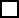                                                                                                                                                                                             (dzień-miesiąc-rok)	        NOWA DEKLARACJA -  ZMIANA DANYCH 2 - data zmiany :                                                                 ……. …….. ……..                                                                                                                                                                                               (dzień-miesiąc-rok)         KOREKTA DEKLARACJI 3  - data zmiany:                                                                                                                                               ……. …….. ……..                                                                                                                                                                                               (dzień-miesiąc-rok)1. Okoliczności powodujące obowiązek złożenia deklaracji:          PIERWSZA DEKLARACJA 1 - data zamieszkania:                                                                           ……. …….. ……..                                                                                                                                                                                               (dzień-miesiąc-rok)	        NOWA DEKLARACJA -  ZMIANA DANYCH 2 - data zmiany :                                                                 ……. …….. ……..                                                                                                                                                                                               (dzień-miesiąc-rok)         KOREKTA DEKLARACJI 3  - data zmiany:                                                                                                                                               ……. …….. ……..                                                                                                                                                                                               (dzień-miesiąc-rok)1. Okoliczności powodujące obowiązek złożenia deklaracji:          PIERWSZA DEKLARACJA 1 - data zamieszkania:                                                                           ……. …….. ……..                                                                                                                                                                                               (dzień-miesiąc-rok)	        NOWA DEKLARACJA -  ZMIANA DANYCH 2 - data zmiany :                                                                 ……. …….. ……..                                                                                                                                                                                               (dzień-miesiąc-rok)         KOREKTA DEKLARACJI 3  - data zmiany:                                                                                                                                               ……. …….. ……..                                                                                                                                                                                               (dzień-miesiąc-rok)B. SKŁADAJĄCY DEKLARACJĘ: (zaznaczyć właściwy kwadrat )B. SKŁADAJĄCY DEKLARACJĘ: (zaznaczyć właściwy kwadrat )B. SKŁADAJĄCY DEKLARACJĘ: (zaznaczyć właściwy kwadrat )2.Tytuł prawny do nieruchomości:            WŁAŚCICIEL	UŻYTKOWNIK WIECZYSTY             WSPÓŁWŁAŚCICIEL                               		JEDNOSTKA ORGANIZACYJNA POSIADAJĄCA              INNY PODMIOT WŁADAJĄCY NIERUCHOMOŚCIĄ  4                                      NIERUCHOMOŚĆ W ZARZĄDZIE LUB UŻYTKOWANIU                                                                                                                                                                                                                                                                                                  2.Tytuł prawny do nieruchomości:            WŁAŚCICIEL	UŻYTKOWNIK WIECZYSTY             WSPÓŁWŁAŚCICIEL                               		JEDNOSTKA ORGANIZACYJNA POSIADAJĄCA              INNY PODMIOT WŁADAJĄCY NIERUCHOMOŚCIĄ  4                                      NIERUCHOMOŚĆ W ZARZĄDZIE LUB UŻYTKOWANIU                                                                                                                                                                                                                                                                                                  2.Tytuł prawny do nieruchomości:            WŁAŚCICIEL	UŻYTKOWNIK WIECZYSTY             WSPÓŁWŁAŚCICIEL                               		JEDNOSTKA ORGANIZACYJNA POSIADAJĄCA              INNY PODMIOT WŁADAJĄCY NIERUCHOMOŚCIĄ  4                                      NIERUCHOMOŚĆ W ZARZĄDZIE LUB UŻYTKOWANIU                                                                                                                                                                                                                                                                                                  C. DANE SKŁADAJĄCEGO DEKLARACJĘ: (zaznaczyć odpowiedni kwadrat) C. DANE SKŁADAJĄCEGO DEKLARACJĘ: (zaznaczyć odpowiedni kwadrat) C. DANE SKŁADAJĄCEGO DEKLARACJĘ: (zaznaczyć odpowiedni kwadrat) 3.Rodzaj składającego:                        OSOBA FIZYCZNA                     OSOBA PRAWNA                           JEDNOSTKA ORGANIZACYJNA                                                                                                                                      NIE POSIADAJĄCA OSOBOWOŚCI  PRAWNEJ3.Rodzaj składającego:                        OSOBA FIZYCZNA                     OSOBA PRAWNA                           JEDNOSTKA ORGANIZACYJNA                                                                                                                                      NIE POSIADAJĄCA OSOBOWOŚCI  PRAWNEJ3.Rodzaj składającego:                        OSOBA FIZYCZNA                     OSOBA PRAWNA                           JEDNOSTKA ORGANIZACYJNA                                                                                                                                      NIE POSIADAJĄCA OSOBOWOŚCI  PRAWNEJ4. Imię i nazwisko/Nazwa pełna 54. Imię i nazwisko/Nazwa pełna 54. Imię i nazwisko/Nazwa pełna 55. Nr PESEL/NIP 66. Data urodzenia7.  REGON                       8. Nr telefonu *9. Imię ojca10. Imię matki11. Adres e-mail *11. Adres e-mail *11. Adres e-mail *D. ADRES ZAMIESZKANIA/ADRES SIEDZIBY:D. ADRES ZAMIESZKANIA/ADRES SIEDZIBY:D. ADRES ZAMIESZKANIA/ADRES SIEDZIBY: